ФИНАНСОВОЕ УПРАВЛЕНИЕ АДМИНИСТРАЦИИДАЛЬНЕГОРСКОГО ГОРОДСКОГО ОКРУГА ПРИМОРСКОГО КРАЯПОЯСНИТЕЛЬНАЯ ЗАПИСКАк проекту решения Думы Дальнегорского городского округа о внесении изменений в решение о бюджете Дальнегорского городского округа на 2024 год и плановый период 2025 и 2026 годовВ соответствии со статьей 28 Устава Дальнегорского городского округа, Положением «О бюджетном процессе в Дальнегорском городском округе», Глава Дальнегорского городского округа направляет на рассмотрение Думы Дальнегорского городского округа проект решения Думы «О внесении изменений в решение Думы Дальнегорского городского округа «О бюджете Дальнегорского городского округа на 2024 год и плановый период 2025 и 2026 годов» (далее – проект). Настоящим проектом предлагается внести изменения в основные характеристики бюджета Дальнегорского городского округа, утвержденные на 2024 год и плановый период 2025 и 2026 годов, с целью уточнения безвозмездных поступлений по доходам и расходам бюджета, налоговых и неналоговых доходов бюджета, бюджетных ассигнований за счет средств бюджета Дальнегорского городского округа.С учетом предлагаемых изменений основные параметры бюджета на 2024 год составят:– по доходам – 2 460 395 585,30 рублей, с учетом увеличения к утвержденному объему доходов на 462 665 825,60 рублей (по утвержденному решению – 1 997 729 759,70 рублей);– по расходам –  2 659 249 862,93 рублей, с учетом увеличения к утвержденному объему расходов на 661 520 103,23 рублей (по утвержденному решению – 1 997 729 759,70 рублей);– дефицит бюджета – 198 854 277,63 рублей, с учетом увеличения к утвержденному объему на 198 854 277,63 рублей (по утвержденному решению дефицит бюджета 0,00 рублей).На 2025 год:– по доходам – 2 072 027 244,46 рублей, с учетом увеличения к утвержденному объему доходов на 227 915 864,29 рублей (по утвержденному решению – 1 844 111 380,17 рублей);– по расходам –  2 072 027 244,46 рублей, с учетом увеличения к утвержденному объему расходов на 227 915 864,29 рублей (по утвержденному решению – 1 844 111 380,17 рублей);– дефицит бюджета – 0,00 рублей.На 2026 год:– по доходам – 1 936 805 283,64 рублей, с учетом увеличения к утвержденному объему доходов на 1 963 935,85 рублей (по утвержденному решению – 1 934 841 347,79 рублей);– по расходам –  1 936 805 283,64 рублей, с учетом увеличения к утвержденному объему расходов на 1 963 935,85 рублей (по утвержденному решению – 1 934 841 347,79 рублей);– дефицит бюджета – 0,00 рублей.Общая сумма доходов бюджета Дальнегорского городского округа в 2024 году увеличена на 462 665 825,60 рублей, в 2025 году – на 227 915 864,29 рублей, в 2026 году – на 1 963 935,85 рублей, в том числе по:Увеличение налоговых и неналоговых доходов бюджета произведено на основании прогноза главного администратора доходов бюджета Дальнегорского городского округа – МИФНС России № 16 по Приморскому краю.Увеличение безвозмездных поступлений из краевого бюджета произведено на основании Закона Приморского края от 22.12.2023 № 495-КЗ «О краевом бюджете на 2024 год и плановый период 2025 и 2026 годов», постановления Правительства Приморского края от 25.01.2024 № 34-пп «Об утверждении распределения субсидии из краевого бюджета бюджетам муниципальных образований Приморского края на реализацию проектов инициативного бюджетирования по направлению «Твой проект» на 2024 год», постановления Правительства Приморского края от 25.01.2024 № 35-пп «Об утверждении распределения субсидии из краевого бюджета бюджетам муниципальных образований Приморского края на реализацию проектов инициативного бюджетирования по направлению «Молодежный бюджет» на 2024 год», постановления Правительства Приморского края от 12.02.2024 № 88-пп «Об утверждении распределения субсидий из краевого бюджета бюджетам муниципальных образований Приморского края на софинансирование муниципальных программ по поддержке социально ориентированных некоммерческих организаций по итогам конкурсного отбора», уведомлений о предоставлении субсидии, субвенции, иного межбюджетного трансферта, имеющего целевое назначение на 2024 год и плановый период 2025 и 2026 годов.Объем расходов бюджета Дальнегорского городского округа за счет безвозмездных поступлений в 2024 году увеличен на сумму 497 763 825,60 рублей, в 2025 году – на 227 915 864,29 рублей, в 2026 году – на 1 963 935,85 рублей и распределен по целевому назначению по следующим ГРБС:- Администрация Дальнегорского городского округа – увеличение расходов в 2024 году на 13 759 104,01 рублей, в 2025 году – на 1 199 881,83 рублей, в 2026 году – на 2 050 057,36 рублей в том числе:(-) 184 303,00 рублей в 2024 году на осуществление переданных полномочий Российской Федерации по государственной регистрации актов гражданского состояния;(+) 21 657,00 рублей в 2024 году, (+) 23 659,00 рублей в 2025 году, (+) 374 420,00 рублей в 2026 году на осуществление переданных полномочий по составлению (изменению) списков кандидатов в присяжные заседатели федеральных судов общей юрисдикции в Российской Федерации;(+) 1 265 118,54 рублей в 2024 – 2026 годах на осуществление государственных полномочий по организации мероприятий при осуществлении деятельности по обращению с животными без владельцев;(+) 844,21 рублей в 2024 году на приобретение специализированной техники на условиях лизинга в целях осуществления мероприятий по защите населения и территории от чрезвычайных ситуаций природного и техногенного характера;(-) 4 138 796,25 рублей в 2024 году на реализацию программ формирования современной городской среды;(+) 261 996,15 рублей в 2024 – 2026 годах на поддержку муниципальных программ по благоустройству территорий муниципальных образований;(-) 328 112,64 рублей в 2024 году, (-) 350 891,86 рублей в 2025 году, (-) 148 522,67 рублей в 2026 году на реализацию мероприятий по обеспечению жильем молодых семей;(+) 16 860 700,00 рублей в 2024 году на капитальный ремонт и ремонт автомобильных дорог общего пользования населенных пунктов за счет дорожного фонда Приморского края.- Управление образования администрации Дальнегорского городского округа – увеличение расходов в 2024 году на 264 526 927,47 рублей, увеличение расходов в 2025 году – на 127 468 533,48 рублей, в 2026 году – уменьшение расходов на 86 121,51 рублей в том числе:(+) 104 806 122,45 рублей в 2025 году, (+) 96 480 987,65 рублей в 2026 году на обеспечение комплексного развития сельских территорий (Строительство и реконструкция (модернизация), капитальный ремонт объектов муниципальных общеобразовательных организаций, приобретение оборудования и транспортных средств);(+) 5 712 128,38 рублей в 2024 году на обновление материально-технической базы для организации учебно-исследовательской, научно-практической, творческой деятельности, занятий физической культурой и спортом в образовательных организациях;(+) 96 654 122,85 рублей в 2024 году, (+) 23 499 153,19 рублей в 2025 году, (-) 96 152 821,66 рублей в 2026 году на реализацию мероприятий по модернизации школьных систем образования;(-) 1 825 200,00 рублей в 2024 – 2026 годах на ежемесячное денежное вознаграждение за классное руководство педагогическим работникам государственных и муниципальных образовательных организаций, реализующих образовательные программы начального общего образования, образовательные программы основного общего образования, образовательные программы среднего общего образования;(+) 1 762 900,00 рублей в 2024 году, (+) 1 257 150,00 рублей в 2025 году, (+) 519 766,50 рублей) в 2026 году на организацию бесплатного горячего питания обучающихся, получающих начальное общее образование в государственных и муниципальных образовательных организациях;(+) 148 725 890,00 рублей в 2024 году на капитальный ремонт зданий муниципальных общеобразовательных учреждений;(+) 43 547,94 рублей в 2024 -2025 годах, (+) 889 262,10 рублей в 2026 году на проведение мероприятий по обеспечению деятельности советников директора по воспитанию и взаимодействию с детскими общественными объединениями в общеобразовательных организациях;(-) 46 461,70 рублей в 2024 году, (-) 312 240,10 рублей в 2025 году, (+) 1 883,90 рублей в 2026 году на обеспечение жилыми помещениями детей-сирот и детей, оставшихся без попечения родителей, лиц из их числа за счет средств краевого бюджета;(+) 9 000 000,00 рублей на реализацию проектов инициативного бюджетирования по направлению "Твой проект";(+) 4 500 000,00 рублей на реализацию проектов инициативного бюджетирования по направлению "Молодежный бюджет".- Управление культуры, спорта и молодежной политики администрации Дальнегорского городского округа – увеличение расходов в 2024 году на 219 477 794,12 рублей, увеличение расходов в 2025 году – на 99 247 448,98 рублей, в том числе:(-) 6 259 978,95 рублей в 2024 году на техническое оснащение региональных и муниципальных музеев;(+) 179 866 024,00 рублей в 2024 году на строительство, реконструкцию, ремонт объектов культуры (в том числе проектно-изыскательские работы), находящихся в муниципальной собственности, и приобретение объектов культуры для муниципальных нужд;(+) 276 366,68 рублей на софинансирование муниципальных программ по поддержке социально ориентированных некоммерческих организаций по итогам конкурсного отбора;(-) 389 815,03 рублей в 2024 году на реализацию федеральной целевой программы "Увековечение памяти погибших при защите Отечества на 2019 - 2024 годы";(+) 66 830,07 рублей в 2024 году на государственную поддержку организаций, входящих в систему спортивной подготовки;(+) 45 918 367,35 рублей в 2024 году на благоустройство общественной территории города Дальнегорска Приморского края в целях развития туризма;(+) 99 247 448,98 рублей в 2025 году на обеспечение комплексного развития сельских территорий (строительство и реконструкция (модернизация), капитальный ремонт объектов муниципальных организаций культурно-досугового типа, приобретение оборудования и транспортных средств).Объем расходов бюджета Дальнегорского городского округа по предложениям главных распорядителей бюджетных средств увеличен на сумму 163 756 277,63 рублей в 2024 году, уменьшен на сумму 2 204,75 рублей в 2025 году, уменьшен на сумму 1 124 862,03 рублей в 2026 году, в том числе по следующим ГРБС:- Финансовое управление администрации Дальнегорского городского округа – увеличение расходов на 2 578 743,93 рублей в 2024 году, в том числе:(+) 2 578 743,93 рублей на обеспечение деятельности Финансового управления администрации Дальнегорского городского округа - увеличение бюджетных ассигнований на фонд оплаты труда в связи с проведенной индексацией на 18,47% в декабре 2023 года.- Администрация Дальнегорского городского округа – увеличение расходов на 57 675 821,29 рублей в 2024 году, на 52,93 рублей в 2025-2026 годах, в том числе:(+) 8,39 рублей в 2024 году - доля софинансирования местного бюджета на приобретение специализированной техники на условиях лизинга в целях осуществления мероприятий по защите населения и территории от чрезвычайных ситуаций природного и техногенного характера;(+) 18 126 599,00 рублей в 2024 году на исполнение решений, принятых судебными органами;(-) 20 797,97 рублей в 2024 году - доля софинансирования местного бюджета на реализацию программ формирования современной городской среды;(+) 52,93 рублей на 2024-2026 годы - доля софинансирования местного бюджета на поддержку муниципальных программ по благоустройству территорий муниципальных образований;(+) 170 310,10 рублей в 2024 году - доля софинансирования местного бюджета на капитальный ремонт и ремонт автомобильных дорог общего пользования населенных пунктов за счет дорожного фонда Приморского края;(+) 3 570 164,89 рублей в 2024 году на капитальный ремонт и ремонт автомобильных дорог общего пользования местного значения и инженерных сооружений на них;(+) 2 989,44 рублей в 2024 году на прочие расходы, связанные с реализацией других обязанностей муниципального образования – увеличение бюджетных ассигнований на уплату членских взносов в Совет муниципальных образований Приморского края;(+) 590 000,00 рублей в 2024 году на обеспечение доступности услуг автомобильного пассажирского транспорта общего пользования - увеличение ассигнований для заключения контракта на расчет экономически обоснованной стоимости перевозки пассажиров и багажа в городском и пригородном сообщении автомобильным транспортом общего пользования и определение начальной (максимальной) цены контракта;(+) 1 501 682,51 рублей в 2024 году на содержание территорий населенных пунктов – увеличение бюджетных ассигнований на уборку свежевыпавшего снега и посыпка песком при гололедных явлениях на сельских территориях;(+) 165 772,00 рублей в 2024 году на обеспечение деятельности МАУ МКК «ЦРП» - увеличение бюджетных ассигнований на фонд оплаты труда в связи с проведенной индексацией на 18,47% в декабре 2023 года;(+) 12 624 129,00 рублей в 2024 году на обеспечение деятельности администрации Дальнегорского городского округа, в том числе: 12 436 129,00 рублей - увеличение бюджетных ассигнований на фонд оплаты труда в связи с проведенной индексацией на 18,47% в декабре 2023 года, 188 000,00 рублей – приобретение программного обеспечения «ГРАНД-Смета» в количестве 2 штук;(+) 15 844 911,00 рублей в 2024 году на обеспечение деятельности МКУ «Обслуживающее учреждение» - увеличение бюджетных ассигнований на фонд оплаты труда в связи с проведенной индексацией на 18,47% в декабре 2023 года;(+) 5 100 000,00 рублей в 2024 году – на увеличение резервного фонда администрации Дальнегорского городского округа до уровня 3% налоговых и неналоговых доходов бюджета.- Управление образования администрации Дальнегорского городского округа – увеличение расходов на 70 414 420,38 рублей в 2024 году, на 1 211 012,89 рублей в 2025 году, на 3 314,81 рублей в 2026 году, в том числе:(+) 57 698,27 рублей в 2024 году – доля софинансирования местного бюджета на обновление материально-технической базы для организации учебно-исследовательской, научно-практической, творческой деятельности, занятий физической культурой и спортом в образовательных организациях;(+) 63 739 667,14 рублей в 2024 году - доля софинансирования местного бюджета на капитальный ремонт зданий муниципальных общеобразовательных учреждений;(+) 1 200 000,00 рублей в 2024 году на реализацию мероприятий по модернизации школьных систем образования – увеличение бюджетных ассигнований на проведение строительного контроля при проведении капитального ремонта в МОБУ СОШ № 21 и МОБУ СОШ № 5;(+) 976 304,27 рублей в 2024 году, (+) 237 365,19 рублей в 2025 году, (-) 971240,62 рублей в 2026 году - доля софинансирования местного бюджета на реализацию мероприятий по модернизации школьных систем образования;(+) 1 058 647,70 рублей в 2025 году, (+) 974 555,43 рублей в 2026 году - доля софинансирования местного бюджета на обеспечение комплексного развития сельских территорий (строительство и реконструкция (модернизация), капитальный ремонт объектов муниципальных общеобразовательных организаций, приобретение оборудования и транспортных средств);(+) 4 440 750,70 рублей в 2024 году на обеспечение деятельности Управления образования администрации Дальнегорского городского округа - увеличение бюджетных ассигнований на фонд оплаты труда в связи с проведенной индексацией на 18,47% в декабре 2023 года, (-) 85 000,00 рублей в 2025 году на приобретение материальных запасов.- Управление культуры, спорта и молодежной политики администрации Дальнегорского городского округа – увеличение расходов на 26 236 340,52 рублей в 2024 году, уменьшение расходов на 1 213 270,57 рублей в 2025 году, уменьшение расходов на 1 128 229,77 рублей в 2026 году, в том числе:(-) 688 081,10 рублей в 2024 году, (-) 1 393 720,48 рублей в 2025 году, (-) 1 128 229,77 рублей в 2026 году – доля софинансирования местного бюджета на строительство, реконструкцию, ремонт объектов культуры (в том числе проектно-изыскательские работы), находящихся в муниципальной собственности, и приобретение объектов культуры для муниципальных нужд;(+) 113 475,78 рублей в 2024 году на реализацию федеральной целевой программы "Увековечение памяти погибших при защите Отечества на 2019 - 2024 годы", в том числе: уменьшение доли софинансирования местного бюджета на реализацию мероприятия на 1 146,21 рублей, увеличение бюджетных ассигнований на реализацию мероприятия, в связи с выделением бюджетных ассигнований из бюджета ПК в меньшем объеме на 114 621,99 рублей;(-) 481 300,00 рублей в 2024 году - доля софинансирования местного бюджета на приобретение и поставку спортивного инвентаря, спортивного оборудования и иного имущества для развития массового спорта;(+) 675,05 рублей в 2024 году - доля софинансирования местного бюджета на государственную поддержка организаций, входящих в систему спортивной подготовки;(-) 5 008,58 рублей в 2024 году - доля софинансирования местного бюджета на обеспечение развития и укрепления материально-технической базы муниципальных домов культуры;(+) 463 821,89 рублей в 2024 году - доля софинансирования местного бюджета на благоустройство общественной территории города Дальнегорска Приморского края в целях развития туризма;(-) 6 745,67 рублей в 2024 году - доля софинансирования местного бюджета на техническое оснащение региональных и муниципальных музеев;(+) 180 449,91 рублей в 2025 году - доля софинансирования местного бюджета на обеспечение комплексного развития сельских территорий (строительство и реконструкция (модернизация), капитальный ремонт объектов муниципальных организаций культурно-досугового типа, приобретение оборудования и транспортных средств);(+) 55 060,00 рублей в 2024 году – доля софинансирования местного бюджета на реализацию мероприятий по поддержке социально ориентированных некоммерческих организаций по итогам конкурсного отбора;(+) 3 137 536,83 рублей в 2024 году на обеспечение деятельности Управления культуры, спорта и молодежной политики администрации Дальнегорского городского округа - увеличение бюджетных ассигнований на фонд оплаты труда в связи с проведенной индексацией на 18,47% в декабре 2023 года;(+) 7 752 056,33 рублей в 2024 году на обеспечение деятельности муниципальных учреждений культуры клубного типа - увеличение бюджетных ассигнований для достижения целевого показателя среднемесячного дохода от трудовой деятельности работников муниципальных учреждений культуры клубного типа;(+) 3 292 742,38 рублей в 2024 году на обеспечение деятельности библиотек - увеличение бюджетных ассигнований для достижения целевого показателя среднемесячного дохода от трудовой деятельности работников муниципальных библиотек;(+) 1 382 951,80 рублей в 2024 году на обеспечение деятельности музеев - увеличение бюджетных ассигнований для достижения целевого показателя среднемесячного дохода от трудовой деятельности работников муниципальных музеев;(+) 4 861 106,53 рублей в 2024 году на обеспечение деятельности учреждений дополнительного образования - увеличение бюджетных ассигнований для достижения целевого показателя среднемесячного дохода от трудовой деятельности работников муниципального учреждения дополнительного образования в области искусства;(+) 6 358 049,28 рублей в 2024 году на обеспечение деятельности спортивных школ, в том числе: 1 180 548,00 рублей - увеличение бюджетных ассигнований на установку светодиодных светильников для освещения стадиона МБУ ДО СШ "Вертикаль", 5 177 501,28 рублей - увеличение бюджетных ассигнований для достижения целевого показателя среднемесячного дохода от трудовой деятельности работников муниципальных учреждений дополнительного образования в области физической культуры и спорта;- Управление муниципального имущества администрации Дальнегорского городского округа – увеличение расходов в 2024 году на 3 545 321,28 рублей, в том числе:(+) 158 400,00 рублей в 2024 году на управление и распоряжение имуществом, находящимся в собственности Дальнегорского городского округа - увеличение бюджетных ассигнований на оплату за потребляемую электрическую энергию в нежилых помещениях по адресу: г. Дальнегорск, проспект 50 лет Октября, д.71, корпус 3;(+) 3 386 921,28 рублей в 2024 году на обеспечение деятельности Управления муниципального имущества администрации Дальнегорского городского округа - увеличение бюджетных ассигнований на фонд оплаты труда в связи с проведенной индексацией на 18,47% в декабре 2023 года.- Дума Дальнегорского городского округа – увеличение расходов в 2024 году на 1 807 386,67 рублей, в том числе:(+) 1 807 386,67 рублей в 2024 году на обеспечение деятельности Думы Дальнегорского городского округа - увеличение бюджетных ассигнований на фонд оплаты труда в связи с проведенной индексацией на 18,47% в декабре 2023 года.- Контрольно-счетная палата Дальнегорского городского округа – увеличение расходов в 2024 году на 1 498 243,56 рублей, в том числе:(+) 1 498 243,56 рублей в 2024 году на обеспечение деятельности Контрольно-счетной палаты Дальнегорского городского округа - увеличение бюджетных ассигнований на фонд оплаты труда в связи с проведенной индексацией на 18,47% в декабре 2023 года.Проектом бюджета предусмотрено перераспределение бюджетных ассигнований в пределах утвержденных объемов ассигнований по предложениям следующих ГРБС:- Администрация Дальнегорского городского округа:бюджетные ассигнования, предусмотренные на осуществление переданных полномочий по составлению (изменению) списков кандидатов в присяжные заседатели федеральных судов общей юрисдикции в Российской Федерации в 2024 году в сумме 8 160,00 рублей, в 2025-2026 годах в сумме 7 268,00 рублей, перераспределены между разделами/подразделами бюджетной классификации;бюджетные ассигнования, предусмотренные на поддержание и улучшение санитарного и экологического состояния территории Дальнегорского городского округа в 2024-2026 годах в сумме 1 010 000,00 рублей, перераспределены между разделами/подразделами бюджетной классификации;бюджетные ассигнования, предусмотренные на осуществление переданных полномочий Российской Федерации по государственной регистрации актов гражданского состояния в 2025 году в сумме 2 000,00 рублей, перераспределены между видами расходов;бюджетные ассигнования, предусмотренные на мероприятия по приведению в нормативное состояние многоквартирных домов и жилых помещений в сумме 18 000,00 рублей, перераспределены на мероприятия по обеспечению жильем молодых семей Дальнегорского городского округа в целях заключения муниципального контракта на оказание услуг по определению средней рыночной стоимости 1 м2 общей площади жилого помещения по г. Дальнегорску;бюджетные ассигнования, предусмотренные на поддержание и улучшение санитарного и экологического состояния территории Дальнегорского городского округа в 2024 году в сумме 150 000,00 рублей, перераспределены на мероприятия по обеспечению защищенности от негативных вод на территории Дальнегорского городского округа в целях заключения муниципальных контрактов на оказание консультационных услуг в области капитального ремонта гидротехнического сооружения и обеспечения защищенности от негативных вод;бюджетные ассигнования, предусмотренные на мероприятия по инвентаризации кладбищ, стен скорби, крематориев, а также мест захоронений на кладбищах и в стенах скорби, расположенных на территории Приморского края в 2024 году в сумме 607 140,34 рублей за счет средств краевого бюджета и 607 140,19 рублей за счет средств местного бюджета, на организацию транспортного обслуживания населения в границах муниципальных образований Приморского края в сумме 12 726 155,29 рублей, на обеспечение граждан твердым топливом в сумме 2 530 352,88 рублей, на благоустройство территорий, прилегающих к местам туристского показа в сумме 20 587 544,00 рублей, на приобретение специализированной техники на условиях лизинга в целях осуществления мероприятий по защите населения и территории от чрезвычайных ситуаций природного и техногенного характера в сумме 16 390 599,87 рублей, на поддержку муниципальных программ по благоустройству территорий муниципальных образований в сумме 25 413 626,39 рублей на 2024-2026 годы, перераспределены между целевыми статьями расходов в целях уточнения бюджетной классификации;из резервного фонда администрации Дальнегорского городского округа выделены бюджетные ассигнования в сумме 2 981 059,00 рублей, из них 1 451 642,00 рублей – на оказание услуг по размещению и распространению информации, пропагандирующей службу по контракту в рядах вооруженных сил Российской Федерации в период проведения специальной военной операции на территории Донецкой народной республики, Луганской народной республики, Запорожской области, Херсонской области и Украины, 1 350 000,00 рублей - на оказание единовременной материальной помощи семьям военнослужащих, погибших (умерших) в ходе специальной военной операции, 179 417,00 рублей – на компенсацию расходов, связанных с перевозкой автомобильным транспортом (за исключением такси) граждан, подлежащих призыву на военную службу по мобилизации и других лиц, желающих участвовать в специальной военной операции, а также военнослужащих, погибших (умерших) в ходе проведения специальной военной операции на территориях Донецкой Народной Республики, Луганской Народной Республики, Запорожской области, Херсонской области и Украины.- Управление образования администрации Дальнегорского городского округа:бюджетные ассигнования, предусмотренные на капитальный ремонт оздоровительных лагерей, находящихся в собственности муниципальных образований Приморского края в 2024 году в сумме 20 923 100,00 рублей, перераспределены между целевыми статьями и видами расходов в целях уточнения бюджетной классификации.- Управление культуры, спорта и молодежной политики администрации Дальнегорского городского округа:бюджетные ассигнования, предусмотренные на строительство, реконструкцию, ремонт объектов культуры (в том числе проектно-изыскательские работы), находящихся в муниципальной собственности, и приобретение объектов культуры для муниципальных нужд в 2024 году в сумме 160 262,87 рублей, перераспределены между видами расходов;бюджетные ассигнования, предусмотренные на 2024 год на модернизацию муниципальных библиотек в сумме 10 000 000,00 рублей, на организацию физкультурно-спортивной работы по месту жительства в сумме 359 598,72 рублей, на обеспечение уровня финансирования спортивной подготовки в муниципальных учреждениях спортивной подготовки в соответствии с требованиями федеральных стандартов спортивной подготовки в сумме 1 563 436,19 рублей, на развитие спортивной инфраструктуры, находящейся в муниципальной собственности, в сумме 16 506 991,47 рублей, на обеспечение развития и укрепления материально-технической базы муниципальных домов культуры в сумме 3 446 188,71 рублей, на приобретение и поставку спортивного инвентаря, спортивного оборудования и иного имущества для развития массового спорта в сумме 987 129,00 рублей, на комплектование книжных фондов и обеспечение информационно-техническим оборудованием библиотек в 2024-2026 годах в сумме 168 005,00 рублей перераспределены между целевыми статьями расходов в целях уточнения бюджетной классификации.По результатам определения проектов, которые признаны победителями в конкурсном отборе проектов инициативного бюджетирования по направлению «Твой проект» и «Молодежный бюджет», произведено перераспределение бюджетных ассигнований между ГРБС – Финансовое управление администрации Дальнегорского городского округа и Управление образования администрации Дальнегорского городского округа в 2024 году с сохранением цели расходов в сумме 90 909,09 рублей на реализацию проектов инициативного бюджетирования по направлению «Твой проект» и в сумме 45 454,56 рублей на реализацию проектов инициативного бюджетирования по направлению «Молодежный бюджет».Предусмотрено увеличение объема условно утверждаемых расходов бюджета в 2025 году на 2 204,75 рублей и в 2026 году на 1 124 862,03 рублей.В связи с увеличением расходной и уменьшением доходной части бюджета Дальнегорского городского округа, исполнение бюджета на 2024 год планируется с дефицитом в сумме 198 854 277,63 рублей. Источником покрытия дефицита бюджета является остаток денежных средств на едином счете бюджета Дальнегорского городского округа по состоянию на 01.01.2024 года.Изменения показателей, отраженные в настоящей пояснительной записке, включены в соответствующие приложения к проекту решения:- приложение № 1 «Источники внутреннего финансирования дефицита бюджета Дальнегорского городского округа на 2024 год и плановый период 2025 и 2026 годов»;- приложение № 3 «Объем доходов бюджета Дальнегорского городского округа на 2024 год и плановый период 2025 и 2026 годов»;- приложение № 4 «Объем межбюджетных трансфертов, получаемых бюджетом Дальнегорского городского округа из других бюджетов бюджетной системы на 2024 год и плановый период 2025 и 2026 годов»;- приложение № 5 «Распределение бюджетных ассигнований из бюджета Дальнегорского городского округа по разделам, подразделам, целевым статьям, группам видов расходов бюджета Дальнегорского городского округа на 2024 год и плановый период 2025 и 2026 годов»;- приложение № 6 «Распределение бюджетных ассигнований из бюджета Дальнегорского городского округа по целевым статьям муниципальным программам и непрограммным направлениям деятельности, группам видов расходов классификации расходов бюджетов на 2024 год и плановый период 2025 и 2026 годов»;- приложение № 7 «Распределение бюджетных ассигнований из бюджета Дальнегорского городского округа по разделам, подразделам, целевым статьям и группам видов расходов в ведомственной структуре расходов бюджета на 2024 год и плановый период 2025 и 2026 годов»;Кроме этого, проектом предлагается внести в текстовую часть решения о бюджете следующие изменения:- в пункте 9 увеличен объем бюджетных ассигнований муниципального дорожного фонда Дальнегорского городского округа на 2024 год на сумму 21 191 174,99 рублей;- в пункте 16 увеличен объем резервного фонда администрации Дальнегорского городского округа в 2024 году на 5 100 000,00 рублей;- в пункте 17 увеличен объем бюджетных ассигнований на осуществление бюджетных инвестиций в объекты муниципальной собственности на 2024 год на сумму 159 731 374,74 рублей, в том числе: уменьшен на сумму 3 420 281,29 рублей на приобретение жилых помещений для детей-сирот и детей, оставшихся без попечения родителей, лиц из числа детей-сирот и детей, оставшихся без попечения родителей, жилыми помещениями;увеличен на сумму 163 151 656,03 рублей на реконструкцию МБУ ДК «Горняк»;на плановый период 2025 и 2026 годов – уменьшен на сумму 1 393 720,48 рублей и на сумму 1 126 345,87 рублей соответственно, в том числе:на приобретение жилых помещений для детей-сирот и детей, оставшихся без попечения родителей, лиц из числа детей-сирот и детей, оставшихся без попечения родителей, жилыми помещениями: на 2026 год –  увеличен на сумму 1 883,90 рублей;на реконструкцию МБУ ДК «Горняк»: на 2025 год – уменьшен на сумму 1 393 720,48 рублей и на 2026 год –  уменьшен на сумму 1 128 229,77 рублей.- пункт 24 дополнен абзацем 5 следующего содержания: «оказания финансовой помощи муниципальным унитарным предприятиям в целях недопущения несостоятельности (банкротства)» и абзацем 6 следующего содержания: «финансового обеспечения затрат, связанных с оказанием услуг муниципальными унитарными предприятиями в сфере фармацевтической деятельности».- дополнить пунктом 24.1 следующего содержания:«24.1. Установить, что субсидии некоммерческим организациям, не являющимся муниципальными учреждениями, предоставляются в порядке, установленном администрацией городского округа:- социально ориентированным некоммерческим организациям Дальнегорского городского округа на финансовое обеспечение затрат, связанных с реализацией общественно значимых программ (проектов) по направлениям деятельности.».Предложенная корректировка бюджета Дальнегорского городского округа на 2024 год и плановый период соответствует требованиям Бюджетного кодекса Российской Федерации и Положению «О бюджетном процессе в Дальнегорском городском округе». Начальник Финансового управления                                                          Е.С. Поленок202420252026Налоговым и неналоговым доходам – всего,в том числе,-35 098 000,000,000,00НДФЛ-35 000 000,000,000,00Акцизы-98 000,000,000,00Безвозмездным поступлениям – всего,+497 763 825,60+227 915 864,29+1 963 935,85в том числе,Субсидии – всего,+496 726 566,82+227 463 828,91+738 684,81в том числе,на государственную поддержку организаций, входящих в систему спортивной подготовки+66 830,070,000,00на софинансирование муниципальных программ по поддержке социально ориентированных некоммерческих организаций по итогам конкурсного отбора+276 366,680,000,00на обновление материально-технической базы для организации учебно-исследовательской, научно-практической, творческой деятельности, занятий физической культурой и спортом в образовательных организациях+5 712 128,380,000,00на софинансирование расходных обязательств субъектов Российской Федерации, связанных с реализацией федеральной целевой программы "Увековечение памяти погибших при защите Отечества на 2019 - 2024 годы"-389 815,030,000,00на реализацию мероприятий по обеспечению жильем молодых семей-328 112,64-350 891,86148 522,67на реализацию программ формирования современной городской среды-4 138 796,250,000,00на достижение показателей государственной программы Российской Федерации "Развитие туризма"+45 918 367,350,000,00на обеспечение комплексного развития сельских территорий0,00+204 053 571,43+96 480 987,65на реализацию мероприятий по модернизации школьных систем образования+96 654 122,85+23 499 153,19-96 152 821,66на строительство, реконструкцию, ремонт объектов культуры (в том числе проектно-изыскательские работы), находящихся в муниципальной собственности, и приобретение объектов культуры для муниципальных нужд+179 866 024,000,000,00на капитальный ремонт зданий муниципальных общеобразовательных учреждений+148 725 890,000,000,00на поддержку муниципальных программ по благоустройству территорий муниципальных образований+261 996,15+261 996,15+261 996,15на приобретение специализированной техники на условиях лизинга в целях осуществления мероприятий по защите населения и территории от чрезвычайных ситуаций природного и техногенного характера+844,210,000,00на капитальный ремонт и ремонт автомобильных дорог общего пользования населенных пунктов за счет дорожного фонда Приморского края+16 860 700,000,000,00на техническое оснащение региональных и муниципальных музеев-6 259 978,950,000,00на реализацию проектов инициативного бюджетирования по направлению "Твой проект"+9 000 000,000,000,00на реализацию проектов инициативного бюджетирования по направлению "Молодежный бюджет"+4 500 000,000,000,00Субвенции – всего,+2 818 910,84+2 233 687,44+2 161 188,94в том числе,на осуществление полномочий по составлению (изменению) списков кандидатов в присяжные заседатели федеральных судов общей юрисдикции в Российской Федерации+21 657,00+23 659,00+374 420,00на организацию бесплатного горячего питания обучающихся, получающих начальное общее образование в государственных и муниципальных образовательных организациях+1 762 900,00+1 257 150,00+519 766,50на государственную регистрацию актов гражданского состояния-184 303,000,000,00на реализацию государственных полномочий по организации мероприятий при осуществлении деятельности по обращению с животными без владельцев+1 265 118,54+1 265 118,54+1 265 118,54на обеспечение детей-сирот и детей, оставшихся без попечения родителей, лиц из числа детей-сирот и детей, оставшихся без попечения родителей, жилыми помещениями-46 461,70-312 240,101 883,90Иные МБТ – всего,-1 781 652,06-1 781 652,06-935 937,90в том числе,на проведение мероприятий по обеспечению деятельности советников директора по воспитанию и взаимодействию с детскими общественными объединениями в общеобразовательных организациях+43 547,94+43 547,94+889 262,10на ежемесячное денежное вознаграждение за классное руководство педагогическим работникам государственных и муниципальных образовательных организаций, реализующих образовательные программы начального общего образования, образовательные программы основного общего образования, образовательные программы среднего общего образования-1 825 200,00-1 825 200,00-1 825 200,00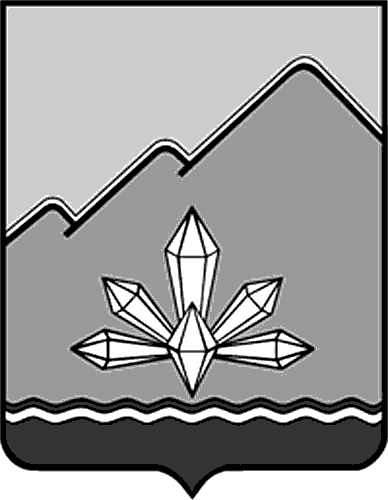 